Max MustermannMusterstraße 3807384 MusterstadtMusterunternehmenFrau Gisela MüllerMusterstraße 1589321 MusterstadtMusterstadt, 1. Februar 2023Bewerbung um eine Stelle als Kauffrau für Büromanagement
Ab dem 01.07.2023; Kennziffer: 4202023Sehr geehrte Frau Müller,eine gute Arbeitsorganisation ist nur durch Struktur und genaue Planung möglich. Das habe ich in meiner sechsjährigen Tätigkeit als Kauffrau für Büromanagement in der Musterstädter Fix&Fertig Speditionsgesellschaft GmbH gelernt. Nun bin ich auf der Suche nach einer neuen beruflichen Herausforderung. Ihr Unternehmen im Bereich der Automobilherstellung hat dabei besonders mein Interesse geweckt. Denn in der heutigen Zeit stehen Automobilhersteller vor großen strukturellen Veränderungen. Deswegen bin ich mir sicher, dass ich mit einer Stelle in Ihrem Unternehmen mein Potential ausschöpfen und mich zugleich beruflich weiterentwickeln kann.In meiner aktuellen Tätigkeit gehören zu meinen Aufgaben insbesondere die Kommunikation mit Kunden und Auftraggebern sowie buchhalterische Arbeiten. Hierbei war ich für die Personalabrechnung zuständig. Zudem wurde mir die Analyse und Auswertung unternehmensinterner Prozessdaten anvertraut. Hierbei habe ich in einem Team daran gearbeitet, das Lean Management im Unternehmen zu implementieren. Durch die Optimierung der Prozesse konnten wir die durschnschnittliche Lieferzeit der Waren von 10-12 Werktagen auf 7-8 Arbeitstage verkürzen. Zudem hat sich auch das Betriebsklima deutlich verbessert. Durch die Internationalität und regelmäßigen Kundenkontakt bei meiner derzeitigen Arbeitsstelle spreche ich fließend Englisch. Zusätzlich habe ich gute DATEV-Kenntnisse, da ich die Anwendung für die Personalabrechnung regelmäßig verwende. 2019 habe ich auch eine DATEV-Schulung besucht.Ihr Team unterstütze ich gerne ab dem 01.07.2023. Auch bin ich bereit, Sie im Rahmen eines Probetages von meiner motivierten Arbeitsweise zu überzeugen. Auf eine Einladung zum persönlichen Vorstellungsgespräch freue ich mich sehr. Mit freundlichen Grüßen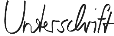 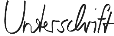 Maria Musterfrau